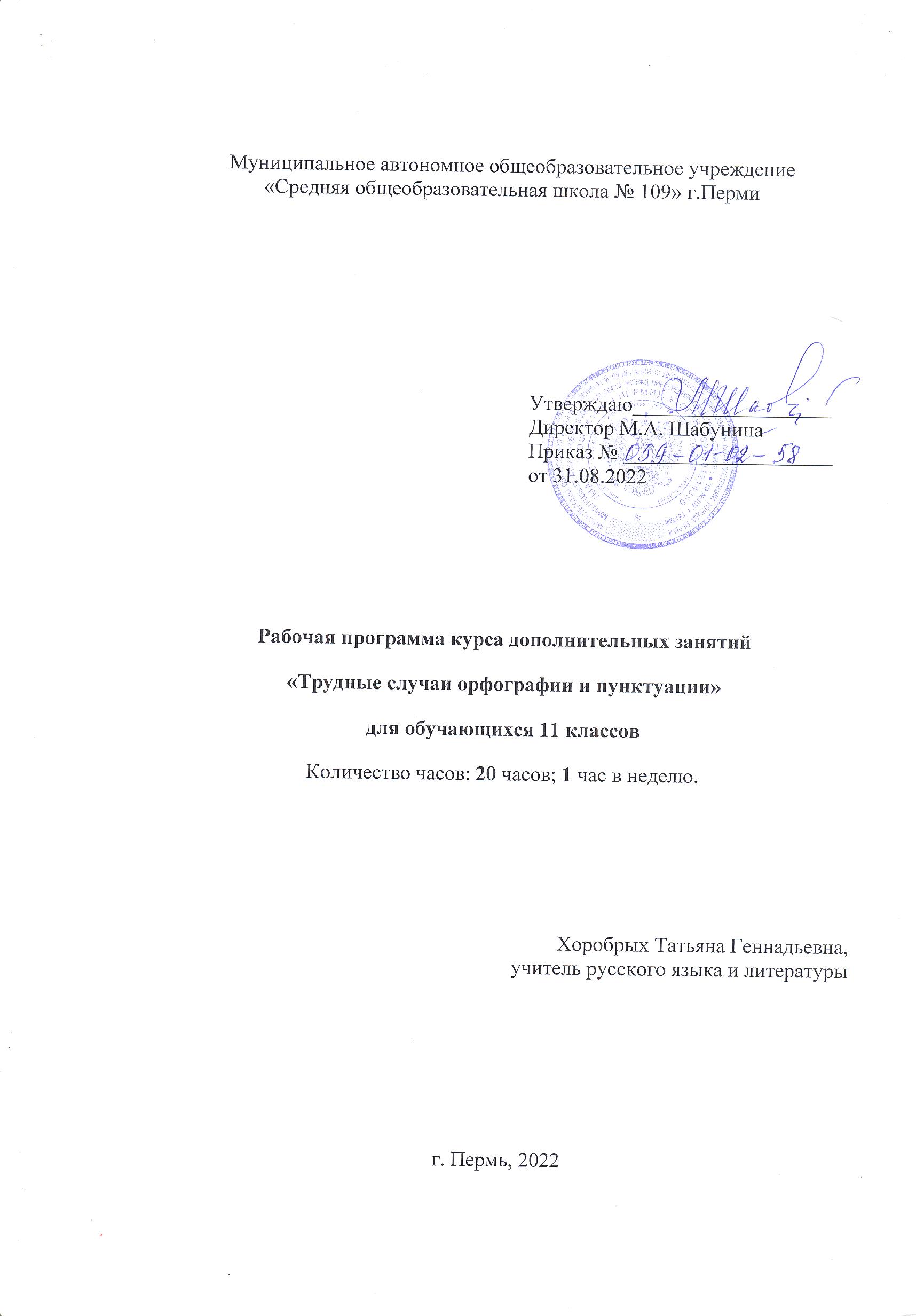 ПОЯСНИТЕЛЬНАЯ ЗАПИСКАКурс дополнительных занятий «Трудные случаи орфографии и пунктуации» предназначен для обучающихся 11 классов. Программа рассчитана на 20 часов. 1 занятие в неделю.ТЕМАТИЧЕСКОЕ ПЛАНИРОВАНИЕ№Содержание занятияКол-во часовОРФОГРАФИЯ1Гласные и согласные в корне. Проверяемые и непроверяемые гласные. Проверяемые и непроверяемые согласные.12Чередующиеся гласные в корне. Чередование О0А. Чередование Е-И.13Гласные и согласные в приставках. Приставки на З-, С- Приставки ПРЕ-, ПРИ-14Гласные и согласные в суффиксах. Суффиксы –К- и –СК- Суффиксы –ЕК- и –ИК-15Н и НН в отглагольных прилагательных и причастиях.16Н и НН в кратких прилагательных, причастиях и наречиях7Гласные перед НН в страдательных причастиях прошедшего времени.18Гласные после шипящих и Ц. О, Ё после шипящих под ударением.19Буквы Ь и Ъ110Слитное, раздельное и дефисное написание слов.111Слитное и раздельное написание НЕ с разными частями речи.112Различение предлогов и омонимичных сочетаний слов113Правописание производных предлогов1ПУНКТУАЦИЯ14Осложнения в простом предложении. Тире между подлежащим и сказуемым. Обобщающие слова при однородных членах предложения.115Обособление определений. Причастный оборот, приложения. Присоединительные члены предложения.116Обособление обстоятельств и дополнений. Уточняющие, пояснительные и присоединительные члены предложения.117Запятая перед КАК. Ставится или не ставится.118Сложносочиненное предложение.119Сложноподчиненное предложение.120Знаки препинания в бессоюзном сложном предложении.1Итого:20